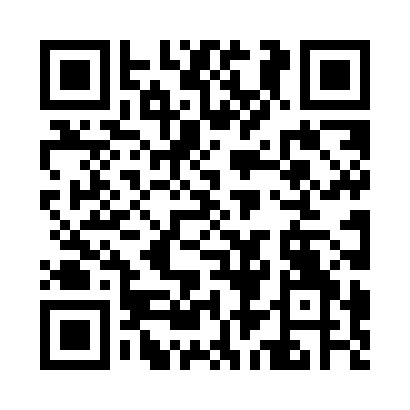 Prayer times for An Garbh-eilean, UKWed 1 May 2024 - Fri 31 May 2024High Latitude Method: Angle Based RulePrayer Calculation Method: Islamic Society of North AmericaAsar Calculation Method: HanafiPrayer times provided by https://www.salahtimes.comDateDayFajrSunriseDhuhrAsrMaghribIsha1Wed3:265:321:206:349:0911:142Thu3:255:291:206:359:1111:153Fri3:245:271:196:369:1311:164Sat3:225:251:196:389:1511:175Sun3:215:221:196:399:1711:196Mon3:205:201:196:409:1911:207Tue3:195:181:196:419:2111:218Wed3:185:161:196:439:2411:229Thu3:175:141:196:449:2611:2310Fri3:155:111:196:459:2811:2411Sat3:145:091:196:469:3011:2512Sun3:135:071:196:479:3211:2613Mon3:125:051:196:499:3411:2714Tue3:115:031:196:509:3611:2815Wed3:105:011:196:519:3811:2916Thu3:094:591:196:529:4011:3017Fri3:084:571:196:539:4211:3118Sat3:074:551:196:549:4411:3219Sun3:074:531:196:559:4611:3320Mon3:064:521:196:569:4811:3421Tue3:054:501:196:579:4911:3522Wed3:044:481:196:589:5111:3623Thu3:034:471:196:599:5311:3624Fri3:024:451:207:009:5511:3725Sat3:024:431:207:019:5711:3826Sun3:014:421:207:029:5811:3927Mon3:004:401:207:0310:0011:4028Tue3:004:391:207:0410:0211:4129Wed2:594:381:207:0510:0311:4230Thu2:594:361:207:0610:0511:4331Fri2:584:351:207:0610:0611:43